Zadania dla klasy VIa(25.05-29.05.2020)Oto nowe karty pracy, na ten tydzień. Jeśli ktoś nie zrobił poprzednich, to bardzo proszę o uzupełnienie 
i odesłanie mi zrobionych zadań. Będę czekać na nie. Część już dostałam i bardzo się z tego powodu cieszę.	Chciałabym, aby te zadania zostały przez Was robione w miarę systematycznie. Mam nadzieję, że otrzymam je do 29.05.2020 r.Część I Dodawanie i odejmowanie liczb ujemnych.2 + 3 = 5		         + i + daje +		-2 - (-3) = (-2) + 3 =  1         - i - daje +2 + (-3) = 2 - 3 = (-1)          + i - daje -		2 - (-3) = 2 + 3 = 5              + i - daje -Oblicz.2 + (-10) = …………………………………(-3) +15 = …………………………………(-2) + (-8) = …………………………………–3 + 6 = …………………………………–9 + (–2) = …………………………………7 + (–5) = …………………………………–4 + (–1) = …………………………………3 + (–3) = …………………………………–6 + (–6) = …………………………………–8 + 5 = …………………………………Oblicz.–2 + 7 + (–5) =………………………………–10 + (–3) + 6 =………………………………–5 + 4 + (–1) =………………………………–8 + (–3) + (–5) =………………………………–7 + 7 + (–7) =………………………………2 + (–9) + 1 =………………………………Oblicz. –4000 + (–300) =……………………………5000 + (–50) =………………………………–7000 + (–100) =……………………………–500 + 4000 =………………………………–800 + 800 =………………………………90 + (–600) =…………………………………Mnożenie i dzielenie liczb ujemnych.	2 • 3 = 6		+ • + = +			18 : 3 = 6		+ : + = +	2 • (-3) = (- 6)		+ • - = -			18 : (-3) = (- 6)	+ : - = -	-2 • 3 = (- 6)		- • + = -			-18 : 3 = (- 6)		- : + = -	-2 • (-3) = 6		- • - = +			-18 : (-3) = 6		- : - = +Oblicz.(-3) • (-4) =……………………………….100 • 7 =………………………………(-19) • (-2) =………………………………8 • (-9) =………………………………Oblicz.40 : (–5) =………………………………–72 : (–9) =………………………………–14 : 14 =………………………………350 : (–50) =………………………………Oblicz.–2 • 7 : (–2) =………………………………–10 • (–3) : 6 =………………………………–50 : 2 • (–4) =………………………………–8 • (–3) • (–5) =………………………………–7 • 8 • (–7) =………………………………2 • (–9) : 6 =………………………………Oblicz. –4000 : (–200) =………………………………5000 : (–50) =…………………………………–7000 • (–100) =………………………………–500 • 40 =……………………………………–800 : 80 =……………………………………900 : (–60) =…………………………………Oblicz i uzupełnij.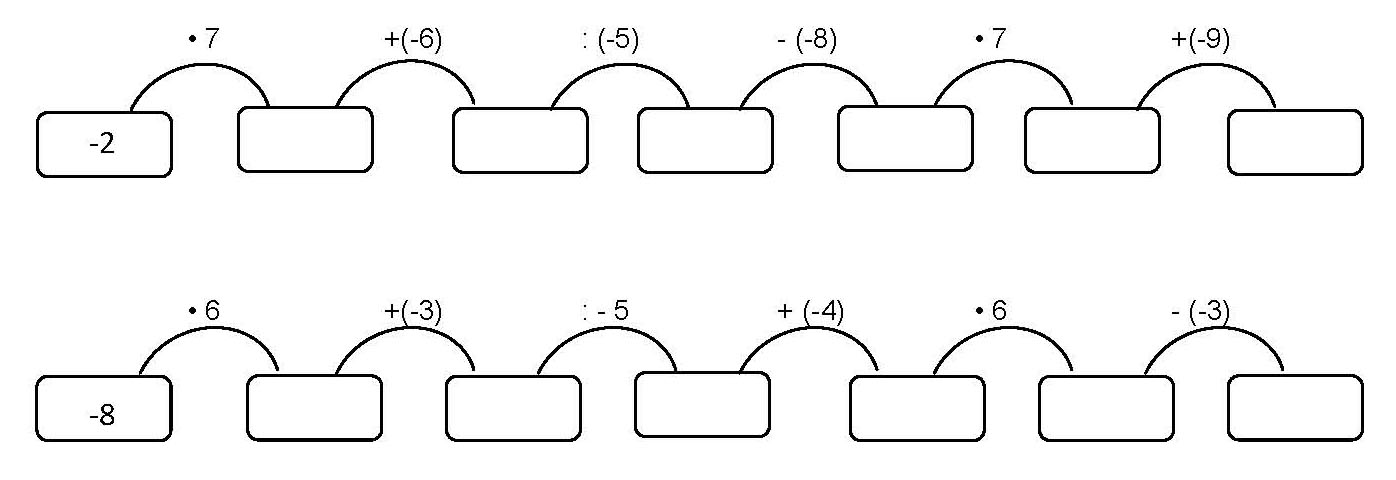 Część IIPołącz kropki według wzoru.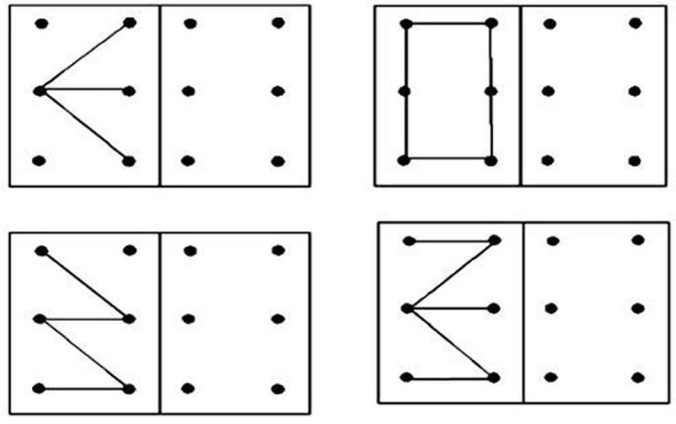 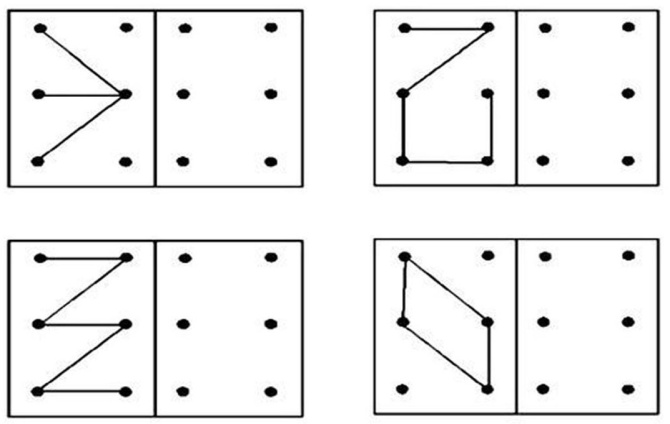 Znajdź znaki, które nie są „9”.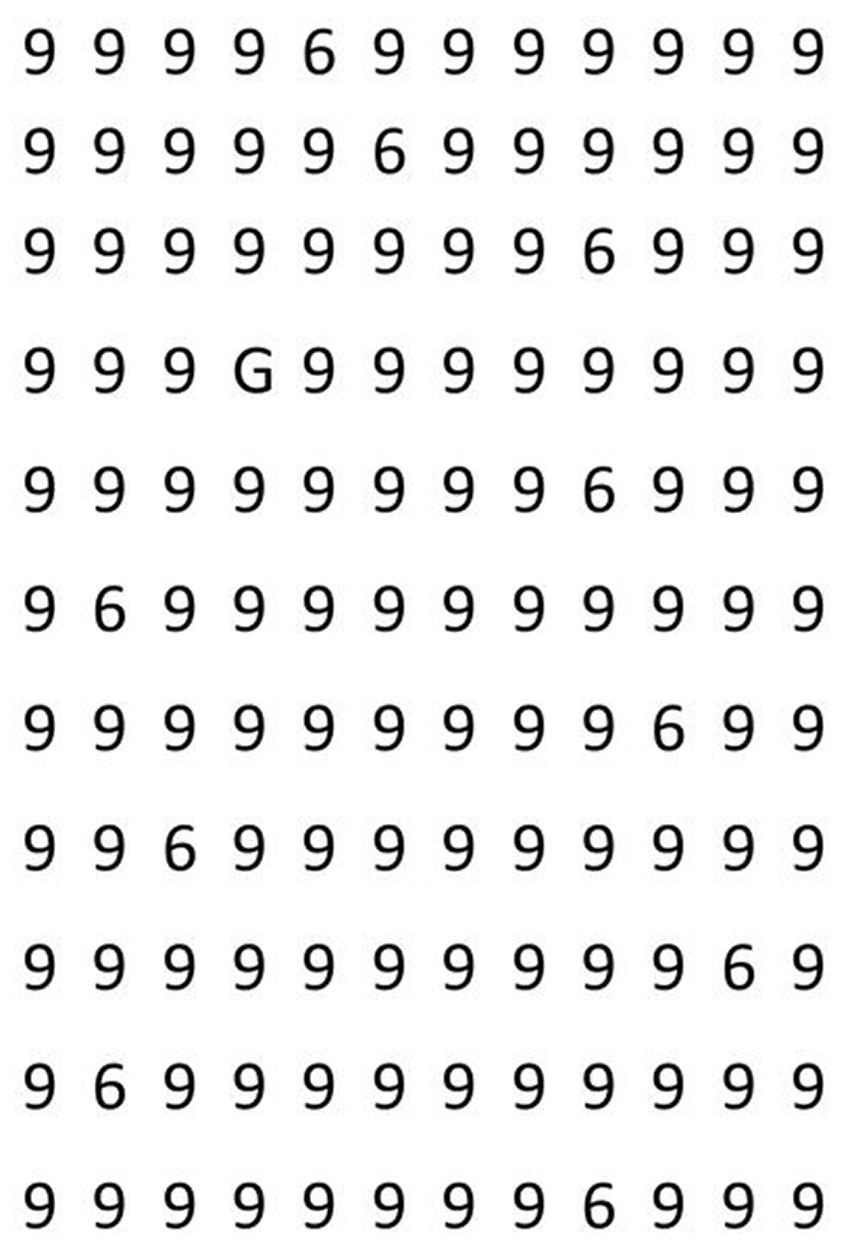 Znajdź 7 różnic.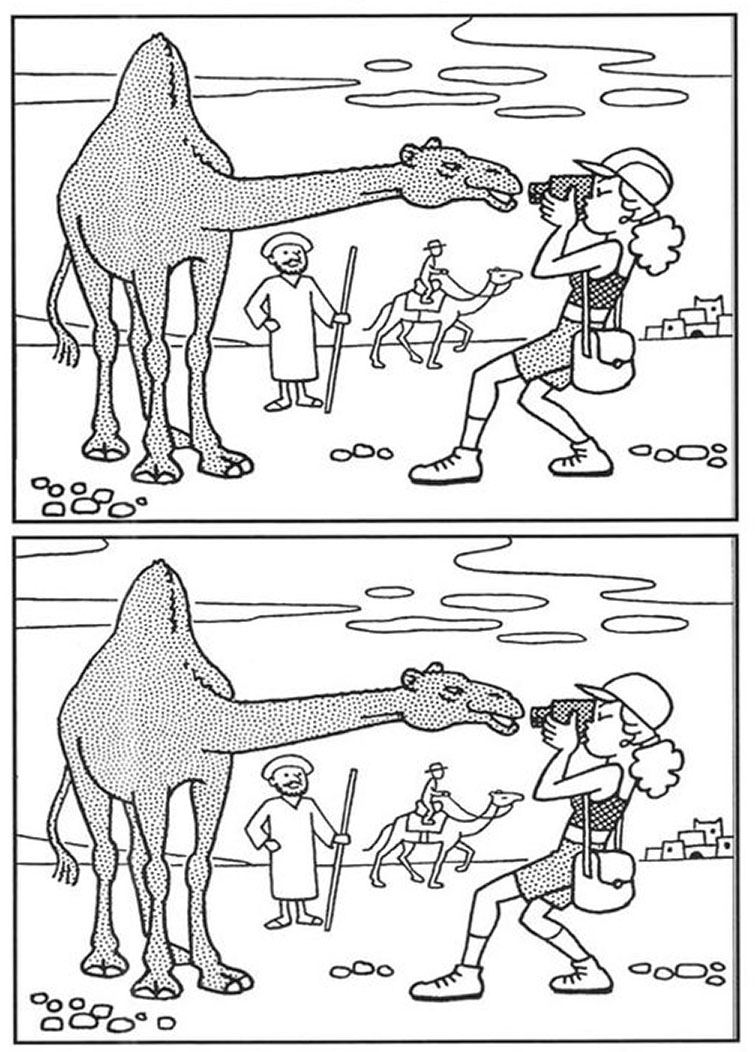 